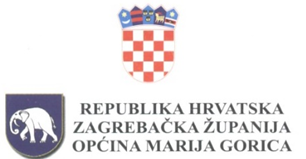 Na temelju članka 64., 67., 68., 69., 70., i 75. Zakona o komunalnom gospodarstvu (Narodne novine br. 68/18, 110/18 i 32/20), članka 28.st.1. i članka 31. Statuta Općine Marija Gorica (Glasnik Općine Marija Gorica, broj 2/2021) te članka 60. Poslovnika Općinskog vijeća (Službeni glasnik Općine Marija Gorica broj 124), Općinsko vijeće na svojoj 15. sjednici, održanoj  28. prosinca 2022. godine donosiO D L U K Uo II. izmjeni i dopuniP R O G R A M Agrađenja komunalne infrastrukture za 2022. godinuČlanak 1.	Ovim programom utvrđuje se građenje komunalne infrastrukture te utvrđuju izvori financiranja za navedene svrhe za 2022. godinu i to za:- građevine komunalne infrastrukture koje će se graditi radi uređenja neuređenih dijelova građevinskog područja,- građevine komunalne infrastrukture koje će se graditi u uređenim dijelovima građevinskog područja,- građevine komunalne infrastrukture koje će se graditi izvan građevinskog područja,- postojeće građevine komunalne infrastrukture koje će se rekonstruirati i način rekonstrukcije.	Ovaj Program sadrži procjenu troškova za građenje pojedinih objekata infrastrukture, kao i iskaz financijskih sredstava u kunama potrebnih za ostvarivanje Programa s naznakom izvora financiranja.Članak 2.Program je utvrđen okvirno te je moguće da se gradnja vrši i po drugom redoslijedu, kao i sukladno realizaciji proračuna za 2022. godinu. Slijedom toga, planirana izgradnja iznosi 4.329.213,98 kuna. Članak 3.	Program građenja komunalne infrastrukture prema izvorima financiranja :Članak 4.Ova Odluka o II. izmjeni i dopuni programa stupa na snagu prvog dana od dana objave u Služenom glasniku Općine Marija Gorica.OPĆINSKO VIJEĆEKLASA: 024-01/22-01/08URBROJ: 238-19-01-22-5Marija Gorica, 28. prosinca 2022.							                    PREDSJEDNIK                                                                                                 OPĆINSKOG VIJEĆA								        Josip ŽagmeštarPOZICIJABROJ KONTAVRSTA RASHODA / IZDATAKAPLANIRANOPROMJENA IZNOSPROMJENA (%)NOVI IZNOSSVEUKUPNO RASHODI / IZDACI5.982.995,73- 1.653.781,75- 27,644.329.213,98Razdjel002JEDINSTVENI UPRAVNI ODJEL5.982.995,73- 1.653.781,75- 27,644.329.213,98Glava00201JEDINSTVENI UPRAVNI ODJEL5.982.995,73- 1.653.781,75- 27,644.329.213,98Program0100JAVNE PROMETNE I ZELENE POVRŠINE1.517.995,73- 522.000,00- 34,39995.995,73Kapitalni projektK100001Rekonstrukcija i uređenje Goričkog trga770.995,730,000,00770.995,73Izvor 1.1.Prihodi od poreza19.055,000,000,0019.055,003Rashodi poslovanja19.055,000,000,0019.055,0032Materijalni rashodi19.055,000,000,0019.055,00R179323Intelektualne i osobne usluge - vođenje projekta, Gorički trg6.250,000,000,006.250,00R180323Intelektualne i osobne usluge - stručni nadzor - Gorički trg12.805,000,000,0012.805,004Rashodi za nabavu nefinancijske imovine0,000,000,000,0042Rashodi za nabavu proizvedene dugotrajne imovine0,000,000,000,00R181421Ostali građevinski objekti - strojarski radovi GPZ, Gorički trg0,000,000,000,00Izvor 5.4.Pomoći od inozemnih vlada ( Europske unije )140.000,000,000,00140.000,004Rashodi za nabavu nefinancijske imovine140.000,000,000,00140.000,0042Rashodi za nabavu proizvedene dugotrajne imovine140.000,000,000,00140.000,00R182421Ostali građevinski objekti - Gorički trg140.000,000,000,00140.000,00Izvor 8.1.Primici od zaduživanja611.940,730,000,00611.940,734Rashodi za nabavu nefinancijske imovine611.940,730,000,00611.940,7342Rashodi za nabavu proizvedene dugotrajne imovine611.940,730,000,00611.940,73R272421Ostali građevinski objekti -  Gorički trg (Hbor)611.940,730,000,00611.940,73Kapitalni projektK100002Šumski tematski park0,000,000,000,00Izvor 5.2.Kapitalne pomoći od županije0,000,000,000,004Rashodi za nabavu nefinancijske imovine0,000,000,000,0042Rashodi za nabavu proizvedene dugotrajne imovine0,000,000,000,00R183421Ostali građevinski objekti - Šumski tematski park, Županija0,000,000,000,00Izvor 5.4.Pomoći od inozemnih vlada ( Europske unije )0,000,000,000,004Rashodi za nabavu nefinancijske imovine0,000,000,000,0042Rashodi za nabavu proizvedene dugotrajne imovine0,000,000,000,00R184421Ostali građevinski objekti - Šumski tematski park (EU)0,000,000,000,00Kapitalni projektK100003Dječje igralište Kraj Gornji747.000,00- 522.000,00- 69,88225.000,00Izvor 5.2.Kapitalne pomoći od županije200.000,00- 200.000,00- 100,000,004Rashodi za nabavu nefinancijske imovine200.000,00- 200.000,00- 100,000,0042Rashodi za nabavu proizvedene dugotrajne imovine200.000,00- 200.000,00- 100,000,00R185421Ostali građevinski objekti - dječje igralište Kraj Gornji, Županija200.000,00- 200.000,00- 100,000,00Izvor 5.3.Kapitalne pomoći od države300.000,00- 300.000,00- 100,000,004Rashodi za nabavu nefinancijske imovine300.000,00- 300.000,00- 100,000,0042Rashodi za nabavu proizvedene dugotrajne imovine300.000,00- 300.000,00- 100,000,00R186421Ostali građevinski objekti - dječje igralište Kraj Gornji, MRR300.000,00- 300.000,00- 100,000,00Izvor 5.4.Pomoći od inozemnih vlada ( Europske unije )225.000,000,000,00225.000,004Rashodi za nabavu nefinancijske imovine225.000,000,000,00225.000,0042Rashodi za nabavu proizvedene dugotrajne imovine225.000,000,000,00225.000,00R187421Ostali građevinski objekti - Dječje igralište Kraj Gornji, LAG Sava225.000,000,000,00225.000,00Izvor 5.7.Tekuće pomoći od države - kompenzacijske mjere22.000,00- 22.000,00- 100,000,003Rashodi poslovanja22.000,00- 22.000,00- 100,000,0032Materijalni rashodi22.000,00- 22.000,00- 100,000,00R188323Intelektualne i osobne usluge - stručni nadzor, Dječje igralište K.Gornji22.000,00- 22.000,00- 100,000,00Kapitalni projektK100004Dječje igralište Sveti Križ0,000,000,000,00Izvor 1.1.Prihodi od poreza0,000,000,000,004Rashodi za nabavu nefinancijske imovine0,000,000,000,0042Rashodi za nabavu proizvedene dugotrajne imovine0,000,000,000,00R189421Ostali građevinski objekti - dječje igralište u Svetom Križu0,000,000,000,00Izvor 5.2.Kapitalne pomoći od županije0,000,000,000,004Rashodi za nabavu nefinancijske imovine0,000,000,000,0041Rashodi za nabavu neproizvedene dugotrajne imovine0,000,000,000,00R190411Zemljište - Dječje igralište u Svetom Križu0,000,000,000,0042Rashodi za nabavu proizvedene dugotrajne imovine0,000,000,000,00R191421Ostali građevinski objekti - dječje igralište u Svetom Križu, Županija0,000,000,000,00Izvor 5.7.Tekuće pomoći od države - kompenzacijske mjere0,000,000,000,003Rashodi poslovanja0,000,000,000,0032Materijalni rashodi0,000,000,000,00R192323Intelektualne i osobne usluge - dječje igralište Sveti Križ, stručni nadzor0,000,000,000,00Program0200RAZVOJ I SIGURNOST PROMETA505.000,00- 470.000,00- 93,0735.000,00AktivnostA100004Evidentiranje nerazvrstanih cesta u zemljišnim knjigama i katastru45.000,00- 10.000,00- 22,2235.000,00Izvor 1.1.Prihodi od poreza45.000,00- 10.000,00- 22,2235.000,003Rashodi poslovanja45.000,00- 10.000,00- 22,2235.000,0032Materijalni rashodi45.000,00- 10.000,00- 22,2235.000,00R193323Intelektualne i osobne usluge - evidentiranje nerazvrst.cesta45.000,00- 10.000,00- 22,2235.000,00Kapitalni projektK100001Asfaltiranje nerazvrstanih cesta460.000,00- 460.000,00- 100,000,00Izvor 1.3.Prihodi od nefinancijske imovine0,000,000,000,004Rashodi za nabavu nefinancijske imovine0,000,000,000,0042Rashodi za nabavu proizvedene dugotrajne imovine0,000,000,000,00R194421Ceste, željeznice i ostali prometni objekti - ceste0,000,000,000,00Izvor 4.2.Prihodi od komunalnog doprinosa60.000,00- 60.000,00- 100,000,004Rashodi za nabavu nefinancijske imovine60.000,00- 60.000,00- 100,000,0042Rashodi za nabavu proizvedene dugotrajne imovine60.000,00- 60.000,00- 100,000,00R195421Ceste, željeznice i ostali prometni objekti - ceste60.000,00- 60.000,00- 100,000,00Izvor 5.2.Kapitalne pomoći od županije200.000,00- 200.000,00- 100,000,004Rashodi za nabavu nefinancijske imovine200.000,00- 200.000,00- 100,000,0042Rashodi za nabavu proizvedene dugotrajne imovine200.000,00- 200.000,00- 100,000,00R196421Ceste, željeznice i ostali prometni objekti - ceste, Županija200.000,00- 200.000,00- 100,000,00Izvor 5.3.Kapitalne pomoći od države200.000,00- 200.000,00- 100,000,004Rashodi za nabavu nefinancijske imovine200.000,00- 200.000,00- 100,000,0042Rashodi za nabavu proizvedene dugotrajne imovine200.000,00- 200.000,00- 100,000,00R197421Ceste, željeznice i ostali prometni objekti - ceste, MRR200.000,00- 200.000,00- 100,000,00Program0300PJEŠAČKA STAZA700.000,00- 400.000,00- 57,14300.000,00Kapitalni projektK100001Pješačka staza Trstenik - Marija Gorica700.000,00- 400.000,00- 57,14300.000,00Izvor 5.2.Kapitalne pomoći od županije400.000,00- 100.000,00- 25,00300.000,004Rashodi za nabavu nefinancijske imovine400.000,00- 100.000,00- 25,00300.000,0042Rashodi za nabavu proizvedene dugotrajne imovine400.000,00- 100.000,00- 25,00300.000,00R198421Ceste, željeznice i ostali prometni objekti - pješačke staze, Županija400.000,00- 100.000,00- 25,00300.000,00Izvor 5.3.Kapitalne pomoći od države300.000,00- 300.000,00- 100,000,004Rashodi za nabavu nefinancijske imovine300.000,00- 300.000,00- 100,000,0042Rashodi za nabavu proizvedene dugotrajne imovine300.000,00- 300.000,00- 100,000,00R199421Ceste, željeznice i ostali prometni objekti - pješačke staze, MRR300.000,00- 300.000,00- 100,000,00Program0400JAVNI ŠPORTSKI I REKREACIJSKI PROSTORI250.000,000,000,00250.000,00Kapitalni projektK100001SRC Kraj Donji250.000,00- 50.000,00- 20,00200.000,00Izvor 5.2.Kapitalne pomoći od županije50.000,00- 50.000,00- 100,000,004Rashodi za nabavu nefinancijske imovine50.000,00- 50.000,00- 100,000,0041Rashodi za nabavu neproizvedene dugotrajne imovine50.000,00- 50.000,00- 100,000,00R200412Ostala nematerijalna imovina (projekti SRC) Županija50.000,00- 50.000,00- 100,000,00Izvor 5.3.Kapitalne pomoći od države200.000,000,000,00200.000,004Rashodi za nabavu nefinancijske imovine200.000,000,000,00200.000,0041Rashodi za nabavu neproizvedene dugotrajne imovine200.000,000,000,00200.000,00R201412Ostala nematerijalna imovina (projekti SRC) MRR200.000,000,000,00200.000,00Kapitalni projektK100002Sanjkalište u Mariji Gorici0,000,000,000,00Izvor 1.1.Prihodi od poreza0,000,000,000,004Rashodi za nabavu nefinancijske imovine0,000,000,000,0041Rashodi za nabavu neproizvedene dugotrajne imovine0,000,000,000,00R202412Ostala nematerijalna imovina (projekti Sanjkališta)0,000,000,000,00Izvor 5.2.Kapitalne pomoći od županije0,000,000,000,004Rashodi za nabavu nefinancijske imovine0,000,000,000,0041Rashodi za nabavu neproizvedene dugotrajne imovine0,000,000,000,00R203412Ostala nematerijalna imovina (projekti Sanjkališta) Županija0,000,000,000,00Kapitalni projektK100003Vježbalište na otvorenom - Trstenik0,0050.000,00100,0050.000,00Izvor 5.2.Kapitalne pomoći od županije0,0050.000,00100,0050.000,004Rashodi za nabavu nefinancijske imovine0,0050.000,00100,0050.000,0042Rashodi za nabavu proizvedene dugotrajne imovine0,0050.000,00100,0050.000,00R300421Ostali građevinski objekti - vježbalište0,0050.000,00100,0050.000,00Program0500JAVNA RASVJETA70.000,00- 70.000,00- 100,000,00Kapitalni projektK100001Modernizacija javne rasvjete70.000,00- 70.000,00- 100,000,00Izvor 4.2.Prihodi od komunalnog doprinosa70.000,00- 70.000,00- 100,000,004Rashodi za nabavu nefinancijske imovine70.000,00- 70.000,00- 100,000,0042Rashodi za nabavu proizvedene dugotrajne imovine70.000,00- 70.000,00- 100,000,00R204421Ostali građevinski objekti - modernizacija javne rasvjete70.000,00- 70.000,00- 100,000,00Program0600BICIKLISTIČKA STAZA - EU projekt2.940.000,00- 191.781,75- 6,522.748.218,25Kapitalni projektK100001Izgradnja biciklističke staze u Općini Marija Gorica2.940.000,00- 191.781,75- 6,522.748.218,25Izvor 1.1.Prihodi od poreza0,000,000,000,003Rashodi poslovanja0,000,000,000,0032Materijalni rashodi0,000,000,000,00R206323Intelektualne i osobne usluge - Biciklistička staza, stručni nadzor0,000,000,000,004Rashodi za nabavu nefinancijske imovine0,000,000,000,0042Rashodi za nabavu proizvedene dugotrajne imovine0,000,000,000,00R208421Ceste, željeznice i ostali prometni objekti - Biciklistička staza0,000,000,000,00Izvor 5.2.Kapitalne pomoći od županije500.000,00- 216.707,00- 43,34283.293,004Rashodi za nabavu nefinancijske imovine500.000,00- 216.707,00- 43,34283.293,0042Rashodi za nabavu proizvedene dugotrajne imovine500.000,00- 216.707,00- 43,34283.293,00R209421Ceste, željeznice i ostali prometni objekti - Biciklistička staza, Županija500.000,00- 216.707,00- 43,34283.293,00Izvor 5.3.Kapitalne pomoći od države220.000,00- 20.000,00- 9,09200.000,004Rashodi za nabavu nefinancijske imovine220.000,00- 20.000,00- 9,09200.000,0042Rashodi za nabavu proizvedene dugotrajne imovine220.000,00- 20.000,00- 9,09200.000,00R210421Ceste, željeznice i ostali prometni objekti, Biciklistička staza, MRR220.000,00- 20.000,00- 9,09200.000,00Izvor 5.4.Pomoći od inozemnih vlada ( Europske unije )0,001.101.304,25100,001.101.304,253Rashodi poslovanja0,0079.105,27100,0079.105,2732Materijalni rashodi0,0079.105,27100,0079.105,27R211323Usluge promidžbe i informiranja - Biciklistička staza, EU0,0011.394,20100,0011.394,20R212323Intelektualne i osobne usluge - Biciklistička staza, upravljanje projektom0,0051.000,00100,0051.000,00R304323Intelektualne i osobne usluge - stručni nadzor, Biciklistička staza0,0016.711,07100,0016.711,074Rashodi za nabavu nefinancijske imovine0,001.022.198,98100,001.022.198,9842Rashodi za nabavu proizvedene dugotrajne imovine0,001.022.198,98100,001.022.198,98R214421Ceste, željeznice i ostali prometni objekti - Biciklistička staza0,001.022.198,98100,001.022.198,98Izvor 5.7.Tekuće pomoći od države - kompenzacijske mjere0,000,000,000,003Rashodi poslovanja0,000,000,000,0032Materijalni rashodi0,000,000,000,00R215323Intelektualne i osobne usluge - Biciklistička staza, upravljanje projektom0,000,000,000,00Izvor 8.1.Primici od zaduživanja2.220.000,00- 1.056.379,00- 47,581.163.621,003Rashodi poslovanja149.621,00- 9.000,00- 6,02140.621,0032Materijalni rashodi149.621,00- 9.000,00- 6,02140.621,00R205323Usluge promidžbe i informiranja - Biciklistička staza, promidžba i vidljivost3.633,750,000,003.633,75R207323Intelektualne i osobne usluge - Biciklistička staza, projektantski nadzor750,000,000,00750,00R213323Intelektualne i osobne usluge - Biciklistička staza, projektantski nadzor4.250,000,000,004.250,00R277323Usluge promidžbe i informiranja - Biciklistička staza, promidžba i vidljivost20.591,250,000,0020.591,25R278323Intelektualne i osobne usluge - Biciklistička staza, upravljanje projektom78.000,00- 24.000,00- 30,7754.000,00R279323Intelektualne i osobne usluge - Biciklistička staza, stručni nadzor42.396,0010.000,0023,5952.396,00R294323Intelektualne i osobne usluge - Plan prikupljanja i skladiš.otpada u krugu biciklističke staze0,005.000,00100,005.000,004Rashodi za nabavu nefinancijske imovine2.070.379,00- 1.047.379,00- 50,591.023.000,0042Rashodi za nabavu proizvedene dugotrajne imovine2.070.379,00- 1.047.379,00- 50,591.023.000,00R280421Ceste, željeznice i ostali prometni objekti - Biciklistička staza2.070.379,00- 1.047.379,00- 50,591.023.000,00